Aspergerov syndrómInterný informačný materiál pre pedagógov Aspergerov syndróm sa považuje za vyššie funkčnú formu autizmu. Van Krevelen porovnával jednotlivé formy autizmu a uvádza, že dieťa s ťažšou formou autizmu „žije vo svojom vlastnom svete“, zatiaľ čo dieťa s ľahšou formou autizmu „žije v našom svete, ale svojím vlastným spôsobom“    Deti s Aspergerovým syndrómom predstavujú v oblasti vzdelávania špecifickú výzvu. Spolužiaci ich často považujú za excentrických a čudných, ich slabé sociálne schopnosti z nich často robia obetných baránkov. Nemotornosť a silné zaujatie nezvyčajnými vecami im len pridávajú na zvláštnosti. Deti s AS nerozumejú ľudským vzťahom a pravidlám správania sa; sú naivné a viditeľne im chýba bežný zdravý úsudok. Sú neflexibilné a nedokážu sa vyrovnať so zmenami, následkom čoho sa ľahko vystresujú a sú citovo zraniteľné. Deti s AS (väčšinou sú to chlapci) však majú zároveň priemernú alebo nadpriemernú inteligenciu a majú vynikajúcu mechanickú pamäť. Vzhľadom na jednostranné zameranie na svoje záujmy môžu neskôr v živote dosahovať vynikajúce výsledky.Nasledujúce pasáže popisujú sedem základných prejavov Aspergerovho syndrómu s návrhmi prístupov a stratégií, ktoré je vhodné v triede uplatňovať. Moje rady chápte v širšom zmysle a prispôsobte ich potrebám konkrétneho študenta s AS.Význam rutinyDeti s AS ťažko prijímajú akúkoľvek zmenu, Sú veľmi citlivé na vonkajšie stresové faktory a občas si vytvárajú rituály Sú veľmi úzkostlivé a dokážu sa veľmi trápiť, ak nevedia, čo ich čaká; stres, únava a príliš veľa vnemov ich vedia rýchlo rozrušiťUžitočné tipyStrach z neznámeho zmiernite tak, že dieťa s novou činnosťou, vyučujúcim, triedou, školou, a.i. oboznámite vopred, a to čo najskôr. Vyhnete sa tak trápeniu. (Ak musí napríklad dieťa s AS zmeniť školu, ešte pred nástupom do novej školy by sa malo stretnúť s novým učiteľom, prejsť sa po škole a oboznámiť sa s novým režimom a rozvrhom. Prvých pár dní by ešte malo dostávať rovnaké domáce úlohy ako v starej škole, aby sa v novom prostredí cítilo ako doma. Nový učiteľ by si mal zistiť, o čo sa dieťa najviac zaujíma a pripraviť si na jeho prvý deň v škole súvisiace knihy alebo činnosti.).Vyhýbajte sa prekvapeniam: dieťa vopred dôkladne pripravte na všetky nezvyčajné činnosti, zmeny v rozvrhu alebo akékoľvek iné zmeny v režime, bez ohľadu na to, aké sú malé.Minimalizujte výskyt zmien.Zabezpečte dieťaťu rovnaký denný režim: dieťa s AS musí poznať svoj režim dňa a musí vedieť, čo môže očakávať, aby sa vedelo na jednotlivé činnosti sústrediť.Poskytujte dieťaťu predvídateľné a bezpečné prostredie.Spoločenské vzťahyDeti s AS nie sú schopné pochopiť zložité pravidlá medziľudských vzťahov; sú naivné, mimoriadne egocentrické, často nemajú rady fyzický kontakt; hovoria na ľudí, namiesto toho, aby sa s nimi rozprávali; nechápu vtipy, iróniu a metafory; hovoria monotónnym, strojeným, neprirodzeným hlasom; uprene a nevhodne „zízajú“ a používajú nevhodnú reč tela; sú necitlivé a netaktné; dezinterpretujú sociálne náznaky; nedokážu si zachovať vhodný „spoločenský odstup“; nedokážu nadviazať a udržať konverzáciu; rečovo sú na tom veľmi dobre, ale komunikačne zle; ich štýl reči je veľmi dospelácky a pedantný, často dostávajú nálepku „malý profesor“; bývajú ľahko zneužité (nepostrehnú, že ich niekto klame alebo zavádza); väčšinou cítia potrebu byť súčasťou spoločnosti.Užitočné tipyAj keď deti s AS nerozumejú pocitom iných ľudí, vedia sa naučiť správne reagovať Ak sú neúmyselne netaktné, urážajú alebo sú necitlivé, musíte im vysvetliť, prečo nereagovali správne a aká mala byť vhodná reakciaĽudia s AS sa musia sociálnym zručnostiam učiť rozumom, chýba im sociálny inštinkt a intuícia.Deti s AS zvyknú byť samotárske, preto musí ich kontakty s ostatnými podporovať pedagóg. Povzbudzujte dieťa v aktívnej socializácii a obmedzujte čas, ktorý dieťa venuje svojej záľube. Asistent pedagóga môže napríklad počas obeda aktívne povzbudzovať dieťa, aby sa zúčastňovalo konverzácie so svojim spolužiakmi, a to nielen zisťovaním jeho názoru a pýtaním sa otázok, ale aj podporovaním ostatných detí, aby robili to isté.Zdôrazňujte výnimočné zručnosti a vedomosti dieťaťa s AS tak, že počas vyučovania vytvoríte kooperatívne situácie, v ktorých jeho spolužiaci ocenia jeho slovnú zásobu, pamäť, schopnosť dobre čítať, atď. Zvýši sa tým miera jeho akceptácie v triede. Vo vyšších vekových kategóriách sa snažte spolužiakom ozrejmiť, akú diagnózu má dieťa s AS; vysvetlite im, že jeho problémy v rámci spoločenských vzťahov sú skutočným handicapom. Pochváľte ich, ak sa k dieťaťu s AS správajú empaticky. Zabránite tomu, aby sa dieťa stalo obetným baránkom, a u detí podporíte empatiu a toleranciu.Väčšina detí s AS chce mať priateľov, ale jednoducho nevedia, ako na to. Mali by ste ich učiť, ako reagovať na podnety z okolia a ukázať im možnosti, ako reagovať v rôznych sociálnych situáciách. Učte deti, čo majú hovoriť a ako to povedať. Zahrajte si rôzne modelové situácie a nechajte ich vyskúšať si rôzne úlohy. Tieto deti sa naučia rozumieť spoločenským vzťahom až vtedy, keď ich naučíte, ako fungujú, kým ostatní to pochopia intuitívne. Jeden dospelý s AS dokonca poznamenal, že sa naučil „opičiť po ľuďoch“Starším deťom s AS môže veľmi vyhovovať systém mentorov. Pedagóg môže vybrať jedného chápavého nehendikepovaného spolužiaka, oboznámiť ho so situáciou dieťaťa s AS a posadiť ich vedľa seba. Spolužiak na neho môže dozerať v autobuse, počas prestávok, na chodbách a podobne a snaží sa ho zapojiť do školských aktivít.Chráňte dieťa pred šikanovaním a posmievaním.Obmedzený okruh záujmovDeti s AS majú výstredné záujmy alebo sú silne fixované na čudné veci (napr. posadnuto zbierajú nezvyčajné predmety). Zvyknú „držať prednášky“ o svojich záujmoch, donekonečna sa pýtajú tie isté otázky o záujmoch, ťažko sa vzdávajú svojich predstáv, sledujú svoje záujmy bez ohľadu na okolie, často sa odmietajú učiť čokoľvek iné, čo nespadá do ich obmedzeného okruhu záujmov.Užitočné tipyVyužite špeciálny záujem dieťaťa na rozšírenie jeho spektra záujmov. Napríklad počas hodiny o dažďových pralesoch bol študent s AS, ktorý bol posadnutý zvieratami, vedený k tomu, aby sa nezaujímal len o zvieratá z dažďového pralesa, ale aj o samotný prales, ktorý bol domovom týchto zvierat. Následne bol motivovaný, aby sa naučil niečo aj o domorodcoch, ktorí boli nútení vyrúbať les, v ktorom zvieratá žili.Na dosiahnutie želaného správania používajte pozitívnu motiváciu, je to najúčinnejší nástroj na pomoc deťom s AS .Tieto deti veľmi dobre reagujú na pochvalu (napr. ak sa dieťa neustále niečo pýta, pedagóg by ho mal vždy pochváliť, keď sa na chvíľu odmlčí a dovolí prehovoriť aj ostatným deťom). Deti s AS by sme mali chváliť aj za primerané sociálne správanie, ktoré u iných detí považujeme za bežné a samozrejmé. Deťom by sme mali dávať také domáce úlohy, ktoré nejakým spôsobom spoja ich koníček s príslušným vyučovacím predmetom. Napríklad ak sa počas hodiny občianskej náuky zaoberáte nejakou konkrétnou krajinou, dieťa s AS, ktoré je posadnuté vlakmi, môže dostať za domácu úlohu naštudovať si, aké formy dopravy ľudia v danej krajine používajú.Môže sa stať, že niektoré deti s AS si nebudú chcieť robiť také domáce úlohy, ktoré nespadajú do ich okruhu záujmov. Musíte mu dať jasne najavo, že si domácu úlohu urobiť musí. Dieťaťu s AS musíte jasne vysvetliť, že nie je pánom situácie, ale že musí dodržiavať zadané pravidlá. Na druhej strane sa ale snažte deťom vychádzať v ústrety a poskytnite im priestor, aby sa mohli venovať vlastným záujmom.V prípade mimoriadne tvrdohlavých detí budete musieť prispôsobiť všetky domáce úlohy ich konkrétnym záujmom (napr. ak ich bavia dinosaury, používajte ich vo vetách na gramatike, matematických slovných úlohách, pri čítaní a hláskovaní). Iné témy a oblasti pridávajte postupne.Ak má dieťa s AS neprekonateľné nutkanie neustále hovoriť o svojich záujmoch, alebo sa na nich  stále pýtať, nedovoľte mu to. Toto správanie obmedzíte tak, že mu na túto tému vyhradíte len určitú časť dňa. Napríklad dieťa s AS, ktoré bolo posadnuté zvieratami a kládlo neuveriteľne veľa otázok o triednej korytnačke vedelo, že otázky ohľadom korytnačky môže klásť len cez prestávky. Toto pravidlo sa stalo súčasťou jeho režimu a rýchlo sa naučilo prestať, ak náhodou začalo tieto otázky klásť inokedy.Problémy so sústredenímDeti s AS často nedokážu plniť zadané úlohy, rozptyľujú ich vnútorné stimuly; sú veľmi dezorganizované, len ťažko sa dokážu dlhodobo sústrediť na aktivity v triede (väčšinou to neznamená, že by nedávali pozor, ale majú "zvláštne" sústredenie, nedokážu posúdiť, čo je relevantné, takže pozornosť sústreďujú na nepodstatné podnety); majú tendenciu utiahnuť sa do svojho vlastného zložitého sveta, pričom ich „neprítomnosť“ je omnoho viac, než len snívanie s otvorenými očami. Tieto deti sa takisto ťažko učia v skupináchUžitočné tipyDohodnite si s dieťaťom neverbálny signál (napr. jemné poklepkanie po pleci), ktorým ho upozorníte na to, že nedáva pozor.Pedagóg musí aktívne povzbudzovať dieťa s AS, aby sa prestalo venovať svojim vlastným myšlienkam/fantáziam a vrátilo sa do reálneho sveta. Je to neustály boj, pretože pre dieťa je istota jeho vnútorného sveta oveľa atraktívnejšia, ako čokoľvek v skutočnom svete. Najmenšie deti potrebujú systém aj pre voľnú hru, pretože sa dokážu tak ponoriť do  svojich aktivít, že stratia kontakt s realitou. Ak dieťa presvedčíte, aby sa s jednými alebo dvomi spolužiakmi pod dozorom zahralo spoločenskú hru, dávate tým jeho hre štruktúru, ale zároveň aj možnosť rozvíjať sociálne zručnosti. Dieťa s AS posaďte do prvých lavíc a často mu adresujte rôzne otázky, aby ste mu pomohli udržať počas hodiny pozornosť.Deti s AS v bežných školách majú ťažkosti sústrediť sa, sú pomalé a veľmi dezorganizované, preto je niekedy potrebné prispôsobiť tomu počet úloh na hodine či na doma. Druhou možnosťou je poskytnúť im čas v špeciálnej triede pod dozorom špeciálneho pedagóga, ktorý im pomôže urobiť si úlohy (niektoré deti s AS majú také veľké problémy so sústredením, že ich matky a otcovia sa môžu ocitnúť pod zbytočne veľkým tlakom, ak by sme od nich očakávali, aby trávili každý večer dlhé hodiny riešením domácich úloh so svojím dieťaťom.Ak v škole používate systém mentorstva, posaďte dieťa s AS vedľa jeho mentora, aby mu mohol vždy pripomenúť, že sa má sústrediť na úlohu alebo na hodinu. Deťom s výrazne zníženou koncentráciou pomáha, ak je na každú úlohu presne stanovený čas. Ak na hodine zadanú úlohu nedokončí v stanovenom čase, alebo ju odflákne v rámci stanoveného času, musí ju dokončiť vo voľnom čase (napr. počas prestávky alebo cez čas určený na vlastné koníčky). Deti s AS vedia byť niekedy tvrdohlavé; potrebujú presne vedieť, čo sa od nich očakáva a potrebujú štruktúrovaný program, ktorý ich naučí, že dodržiavanie pravidiel má pozitívne dôsledky (takýto program motivuje dieťa s AS k produktivite, zvyšuje jeho sebavedomie a znižuje hladinu stresu, pretože dieťa si uvedomí vlastné schopnosti). Ak chceme, aby dieťa s AS bolo v triede aktívne, musíme mu pripraviť veľmi presný program. Úlohy treba rozdeliť na menšie celky, pedagóg by mal dieťaťu poskytovať častú spätnú väzbu a usmerňovať ho.Zhoršená motorikaDeti s AS bývajú fyzicky nemotorné a nešikovné; majú strnulé a nemotorné držanie tela; nedokážu hrať hry, ktoré vyžadujú motorické zručnosti; ich jemná motorika je slabo rozvinutá, čo im môže spôsobiť problémy pri písaní, pri „administratívnej“ práci a takisto to môže mať vplyv na kreslenie.Užitočné tipyDeti s AS by mali mať individuálny program na precvičovanie jemnej motoriky, ktorý zahŕňa obkresľovanie a kopírovanie na papier, obťahovanie predlôh na tabuli. Pedagóg opakovane vedie ruku dieťaťa po písmenách a ich spojniciach a takisto s ním cvičí písané písmo. Keď si dieťa písmo zapamätá, dokáže skupiny písmen aj samé prečítať.Nenúťte dieťa, aby súťažilo v športových aktivitách, pretože kvôli jeho problémom s motorikou môže byť frustrované a ostatné deti sa mu môžu posmievať. Dieťa s AS nechápe sociálny kontext a nevie koordinovať svoje činy s aktivitami ostatných v tíme.Deti s AS potrebujú na testy viac času ako ich rovesníci (ak bude dieťa písať test v inej miestnosti, bude mať na to nielen viac času, ale bude cítiť aj potrebnú štruktúrovanosť a usmernenie zo strany pedagóga, čo tieto deti potrebujú na to, aby sa dokázali sústrediť na aktuálnu úlohu).Nenúťte dieťa zúčastňovať sa kolektívnych hier, radšej pre neho vytvorte individuálny rehalibitačný a cvičebný program.Ak má dieťa veľmi vážne problémy s hrubou motorikou, odporučte ho k fyzioterapeutovi. Ak dávate deťom úlohy s časovým limitom, berte do úvahy, že dieťa s AS píše pomalšie. Mladším deťom s AS pomôže, ak budú mať na osobitnom papieri k dispozícii predlohu, podľa ktorej si môžu kontrolovať veľkosť a tvar písmen. Takisto ich to môže viesť k tomu, aby písali pomaly a pozorne.Problémy s učenímDeti s AS sú väčšinou priemerne alebo nadpriemerne inteligentné (najmä verbálne), ale chýba im abstraktné myslenie a schopnosť porozumenia. Zväčša berú veci doslovne: ich predstavy sú veľmi konkrétne a majú veľmi slabú schopnosť abstrakcie. Ich pedantický štýl reči a pozoruhodná slovná zásoba budí falošný dojem, že rozumejú tomu, o čom hovoria, pričom v skutočnosti len opakujú, čo počuli alebo čítali. Deti s AS majú často výbornú mechanickú pamäť, ale ich učenie je v podstate mechanické. Dieťa reaguje ako prehrávač, ktorý prehráva veci v stanovenom poradí. Tieto deti majú obmedzenú schopnosť riešiť problémy.Užitočné tipyDeti s AS majú horšie akademické výsledky, pretože nie sú motivované vynakladať úsilie v tých oblastiach, ktoré ich nezaujímajú. Na výsledky ich práce musíte stanoviť veľmi presné a pevné očakávania. Ak majú na úlohu stanovený presný čas, musia ju v danom čase nielen vypracovať, ale vypracovať dôkladne. Ak dieťa úlohu na hodine odflákane, musí si ju opraviť cez prestávku alebo počas doby, kedy sa bežne venuje svojím koníčkom.Stavajte na vynikajúcej pamäti detí s AS. Ich silnou stránkou býva to, že si dokážu zapamätať množstvo faktov. Deti s AS vedia často výborne čítať, ale ich pochopenie jazyka je slabé. Ak aj čítajú veľmi plynule, nemôžete predpokladať, že čítanému rozumejú.Nemôžete predpokladať, že dieťa s AS niečomu rozumie len preto, že vie presne zopakovať, čo počulo.Deti s AS zväčša nechápu citové nuansy, viac významových rovín a vzťahové otázky rozoberané v románoch.Poskytnite dieťaťu dodatočné vysvetlenie a ak je téma hodiny abstraktná, snažte sa zjednodušovať.Vytvorte dieťaťu s AS individuálny program výučby založený na možnosti dosahovať stále ďalšie úspechy. Deti s AS potrebujú veľkú motiváciu, aby sa nevenovali len svojim vlastným podnetom. Učenie musí byť pre ne odmenou a nemá vzbudzovať úzkosť. Slohové úlohy detí s AS sa často opakujú, deti skáču z témy na tému a používajú nesprávne významy slov. Deti zväčša nepoznajú rozdiel medzi všeobecnými poznatkami a vlastnými myšlienkami a preto predpokladajú, že pedagóg bude rozumieť ich občas ťažko pochopiteľným výrazom.Citová zraniteľnosťDeti s AS sú dostatočne inteligentné na to, aby zvládli bežnú školu, ale často sa emocionálne nevedia vysporiadať s nárokmi triedy. Sú neflexibilné, a preto sa ľahko dostanú do tenzie. Majú nízke sebavedomie a sú často veľmi sebakritické a neschopné tolerovať chyby. Ľudia s AS, najmä dospievajúci, môžu mať sklony k depresii (u dospelých s AS bolo zdokumentované vysoké percento výskytu depresie). Na stres a frustráciu často reagujú výbuchmi hnevu. Deti s AS vyzerajú pokojne len veľmi zriedka a ak veci nie sú tak, ako by si to vo svojej strnulosti predstavovali, dokáže ich to vykoľajiť. Na komunikáciu s inými ľuďmi a vyrovnávanie sa s bežnými vecami každodenného života musia neustále vyvíjať heroické úsilie.Užitočné tipyPocity dávajte v hlase najavo čo najmenej. V komunikácii s dieťaťom s AS sa správajte pokojne, predvídateľne a pragmaticky, ale zároveň jasne dávajte najavo trpezlivosť a súcit. Nečakajte, že si dieťa s AS prizná, že je smutné alebo depresívne. Tak ako nedokážu vnímať pocity druhých, rovnako si neuvedomujú ani svoje vlastné pocity. Často svoju depresiu skrývajú a popierajú jej prejavy.Konzistentnosťou predídete výbuchom hnevu. Deti vždy pripravte na zmeny v rozvrhu, znížite tak ich stres (pozri odsek "Odpor voči zmene"). Zoči voči násilnej alebo nečakanej zmene sa deti s AS často preľaknú, nahnevajú a rozrušia.Ak je to potrebné, informujte terapeuta dieťaťa o symptómoch depresie alebo ho odkážte na odborníka na duševné zdravie, aby ho vyšetril na depresiu a v prípade potreby liečil. Depresiu je nutné diagnostikovať čo najrýchlejšie, pretože tieto deti nevedia posúdiť svoje vlastné pocity a nedokážu nájsť oporu v druhých.Učte deti, ako sa vyrovnať so stresom, aby predišli výbuchom hnevu. Napíšte si s dieťaťom zoznam veľmi konkrétnych krokov, ktoré vykoná, keď sa rozruší (napr. 1. Trikrát sa zhlboka nadýchni, 2. Pomaly si trikrát spočítaj prsty na pravej ruke, 3. Vyžiadaj si návštevu špeciálneho pedagóga, atď.). Do zoznamu zahrňte známy rituál, ktorý má dieťa rado. Napíšte tieto kroky na kartičku, ktorú bude mať dieťa stále vo vrecku, aby po nej mohlo kedykoľvek siahnuť.Pedagógovia by si mali pozorne všímať akékoľvek zmeny správania, ktoré by mohli naznačovať depresiu, napríklad zvýšenú mieru dezorganizácie, nepozornosť a izoláciu, znížený prah stresu, chronickú únavu, plač, zmienky o samovražde a podobne. V týchto prípadoch sa nespoliehajte na tvrdenie dieťaťa, že je „OK“. Je veľmi dôležité, aby deti s AS, ktoré sú zaradené do bežnej triedy, mali určeného člena pedagogického zboru, s ktorým budú rozprávať aspoň raz denne. Tento pedagóg sa bude s dieťaťom denne stretávať a bude dostávať informácie aj od iných pedagógov, a preto bude vedieť odhadnúť, ako sa dieťaťu darí. Deti s AS, ktoré sú citovo veľmi zraniteľné, môžu potrebovať umiestnenie v špeciálnej triede s vysoko štruktúrovaným prispôsobeným vyučovaním, ktorá im bude vedieť ponúknuť individuálny vzdelávací plán. Tieto deti potrebujú také prostredie, v ktorom sa budú považovať za schopné a produktívne. Ak by zostali v bežnej triede, kde nedokážu pochopiť mnoho vecí, alebo dokončiť zadané úlohy, viedlo by to len k zníženému sebavedomiu, stiahnutiu a zvýšilo pravdepodobnosť depresie. (V niektorých prípadoch je lepšie neumiestňovať dieťa hneď do špeciálnej triedy, ale prideliť mu osobného asistenta. Asistent dieťaťu citlivo pomáha, poskytuje mu štruktúru a konzistentnú spätnú väzbu). Hneď, ako si všimnete, že dieťa s AS má v nejakej oblasti ťažkosti, ihneď mu poskytnite podporu. Tieto deti totiž na zlyhania reagujú oveľa prudkejšie ako iné deti a takisto sa rýchlo rozrušia. Berte na vedomie, že dospievajúci s AS majú sklony k depresii. V puberte sa sociálne zručnosti veľmi cenia a študent s AS si uvedomuje, že je iný a ťažko si vytvára bežné vzťahy. Vyučovanie je často abstraktnejšie a úlohy sa dospievajúcemu s AS zdajú ťažšie a komplexnejšie. V jednom prípade si pedagógovia všimli, že dospievajúci s AS prestal plakať nad úlohami z matematiky a nadobudli preto dojem, že je na tom už oveľa lepšie. V skutočnosti bol však študent v matematike čoraz viac dezorganizovaný, zhoršovali sa mu výsledky, a to všetko ako dôsledok toho, že sa snažil uniknúť do svojho vlastného sveta, aby sa matematike vyhol. Študent si teda vôbec neviedol dobre.Deti s Aspergerovým syndrómom dokážu vonkajšie podnety veľmi ľahko rozrušiť a navyše majú zníženú schopnosť vytvárať si medziľudské vzťahy, niet teda divu, že budia dojem „krehkej zraniteľnosti a patetického mladíctva“ -  ak takýchto mladých ľudí porovnávame s ich neurotypickými spolužiakmi, „okamžite si uvedomíme, ako veľmi sú iní a aké obrovské úsilie musia vynaložiť na to, aby dokázali žiť vo svete, kde im nikto nedá žiadnu úľavu a kde sa od nich očakáva, že sa prispôsobia" Pedagóg je pre dieťa s AS veľmi dôležitý, pretože mu pomáha zvládnuť nároky okolitého sveta. Pretože deti s AS často nedokážu vyjadriť svoj strach a úzkosť, potrebujú dospelého na to, aby im ukázal, že stojí za to opustiť svoj vnútorný fantazijný svet a vymeniť ho za neistoty skutočného sveta. Profesionáli, ktorí s týmito mladými ľuďmi v školách pracujú, im musia poskytnúť systém, organizáciu a stabilitu, ktoré im chýbajú. Kľúčové je používanie kreatívnych vyučovacích metód. Deti vďaka tomu dosahujú lepšie výsledky a zároveň sa cítia menej odrezané od ostatných ľudí a menej ich rozrušia bežné situácie každodenného života.Odporúčané postupy pri zvýšenej individuálnej práci so žiakom v organizácii vyučovania	zabezpečiť organizované prostredie (postupovať podľa pevne stanoveného rozvrhu, dbať na to, aby v prostredí nenastávali časté zmeny...)	informovať žiaka o zmenách na vyučovaní (zmena v rozvrhu, zmena učiteľa a pod.)zabezpečiť dieťaťu rovnaký denný režim učiť žiaka orientovať sa na pracovnej ploche, naučiť ho ako si má nachystať pomôcky, ako si má udržať poriadok vo svojich pomôckach a pod.používať značky, ktoré žiakovi dajú jasne najavo, aký druh činnosti sa od neho práve vyžaduje (značky sa budú pripínať na tabuľu- príloha 2) 	využívať neverbálny signál, ktorým je žiak upozornený, že jeho správanie nie je vhodné (zazvonenie na zvončeku) vo všetkých predmetoch učivo vysvetľovať stručne a jasne, využívať čo najviac demonštračných pomôcok, na ktorých žiak jednoduchšie pochopí jednotlivé súvislosti v prípade potreby učivo dovysvetľovaťzadávať žiakovi také množstvo úloh, ktoré je schopný reálne zvládnuť (hodnotiť len úlohy, ktoré zvládol vyriešiť) poskytnúť mu dostatok času na vypracovanie úlohnaučiť žiaka, že stanovené úlohy musí v danom čase nie len vypracovať, ale aj vypracovať dôkladne. Pokiaľ úlohu vypracuje nedôkladne, musí ju opraviť v čase dohodnutom s učiteľom.zadávať stručné a jasné otázkyv komunikácii so žiakom sa vyvarovať abstraktným a neurčitým informáciám, metaforám a pod., ktoré žiak môže brať doslovne učiť žiaka komunikovať primeraným spôsobomviesť žiaka k tomu, aby sa v prípade nejasností vhodným spôsobom opýtal a požiadal o zopakovanie alebo vysvetlenie učiť žiaka držať si myšlienky počas hodiny v hlave, nie ich nahlas vykrikovať, prípadne mu nechať priestor zapísať si ich na pomocný papierzaraďovať do priebehu hodiny relaxačné a pohybové chvíľky učiť ho rozpoznať a pomenovať, čo mu robí problém a pomôcť mu nájsť vhodné riešenie (určite nerobiť úlohy za neho) pomáhať mu prehlbovať jeho záujmy a využívať ich v prospech prehlbovania jeho znalostína preukázanie vedomostí z určitej oblasti používať také formy, kde je potrebné zo strany dieťaťa, čo najmenej mechanickej činnosti (zakrúžkovať správnu odpoveď, spojiť dvojice, doplniť správne slovo do vety a pod.)v prípade ak dieťa urobí chybu, hovoriť s ním láskavým a pokojným tónom mimo triedy, pokojne mu vysvetliť, prečo bolo jeho správanie (ne)vhodnénaučiť ho uniesť svoje omyly a brať ich ako súčasť života, napriek tomu žiaka viesť k neustálemu snaženiu sa o zlepšeniepoužívať pozitívnu motiváciu a pochvalu (stačí len úsmev, slovná pochvala, či pohladenie) občas využívať okruh žiakových záujmov na zadávanie domácich úloh (v gramatike zadávať vety o autách, mačkách a pod.), ale tiež je potrebné vysvetliť mu, že každú úlohu musí vypracovať vyhradiť čas na rozhovor so žiakom o jeho záujmoch a jeho problémoch (napr. počas veľkej prestávky) učiť žiaka, ako sa vyrovnať so stresom (zavedená kartička, ktorá žiakovi podáva presné kroky o tom, ako ma postupovať v čase hnevu, aby sa z rozhnevaného mačiatka stalo to prítulné a milé mačiatko – príloha 1). Zakaždým ho na kartičku upozorňovať. negatívnym prejavom nevenovať veľkú pozornosť, aby to dieťa nezneužívalo vo svoj prospech ponúkať žiakovi neustálu spätnú väzbu slovenský jazykeliminovať abstraktné informácie, čo najmenej používať metafory, obrazné pomenovania. V prípade výskytu týchto javov v učebniciach a učebných textoch mu ich jasne a stručne vysvetliť. učiť žiaka vyjadrovať sa pomocou obrázkových a písomných osnov venovať čas rozvoju jemnej motorike a grafomotorikynezaťažovať žiaka dlhými opismi textov, tolerovať zvýšenú unaviteľnosť pri zápisochv prípade, že sa na hodine bude písať veľa, umožniť mu písanie niektorých cvičení tlačeným písmom (robiť to však vo veľmi výnimočných a vyhranených situáciách) pri čítaní využívať záložky podporovať začlenenie žiaka do žiackeho kolektívu , viesť ho k spolupráci a kooperáciipodporovať konverzáciu s deťmi poskytovať informácie o pocitoch a priateľstve , robiť nácviky využívať obrázky rôznych sociálnych situácii učiť žiaka trpezlivosti s ostatnými vysvetliť žiakovi, ako sa ma správať, keď chce niečo v sociálnych vzťahoch dosiahnuť dieťaťu je vhodné ponúkať príbehy jednoduché, na ktorých konci má uviesť poučenieponúkať mu spätnú väzbu o (ne)vhodnosti jeho správania neustále im ukazovať možnosti, ako sa v určitých situáciách majú zachovať využívať kartičky so smajlíkmi (príloha 3) , pomocou ktorých žiak naznačí ako sa v danom momente cíti viesť žiaka k tomu, aby prejavoval svoje city  a naučiť ho, že emócie sú súčasťou každodenného života človeka formy a metódy práceindividuálna prácapráca vo dvojiciach a skupinách diferencované úlohy využívať kartičkový systém Spôsob skúšania a hodnotenia Pri overovaní vedomostí treba využívať predovšetkým ústnu formu skúšania, vzhľadom k negatívnemu vzťahu k písaniu. Žiakovi bude tolerované pomalšie pracovné tempo. Je dôležité klásť dôraz na motivačnú zložku hodnotenia. Vhodné je časté pozitívne hodnotenie úspechov žiaka (úsmev, pochvala, pohladenie, žmurknutie, nálepka, vyfarbené políčko a pod.).Spolupráca s rodičmizaviesť komunikačný zošit medzi učiteľom a rodičmi žiaka, cez ktorý zúčastnení vzájomné spolupracujú a dávajú si spätnú väzbu o žiakovi rodičia budú dbať na pravidelnú domácu prípravu žiakarodičia si so žiakom vytvoria režim práce (vždy v rovnaký čas si žiak vypracuje domáce úlohy a naučí sa)nevyhnutná je spolupráca rodičov so školou a poradenským zariadením Podiel žiaka na integráciižiak sa bude na vyučovanie pripravovať s rodičmi  podľa vopred vytvoreného režimu, stále v rovnakom časeúlohy si bude zapisovať samostatne (je mu povolené zapisovať si ich tlačeným písmom) a vždy ich ukáže učiteľovi na hodine bude postupovať podľa dohodnutých pravidiel  a signálov, ktoré vopred s učiteľom preberie ak si nebude  vedieť s niečím poradiť, povie to triednej učiteľkena hodinu bude mať vždy pripravené pomôcky..PrílohyPríloha č.1 – Kartička na zvládanie stresu a dodržiavanie pravidiel Ak budem cítiť, že ide na mňa hnev tak:Zhlboka sa 3-krát nadýchnem a vydýchnem. Napočítam v duchu do 10.Zoberiem si papier a v malej kresbe nakreslím svoj hnev a 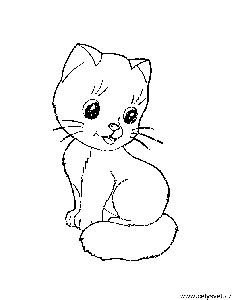 dovolím mu odo mňa odísť. Som súčasťou 2.A a rovnako musím dodržiavať pravidlá, pretože sú súčasťou života, a preto: z každej prestávky obetujem MINÚTKU, aby som si pripravil pomôckypočas prestávky voľne chodím POMALY po triede, či chodbeREAGUJEM na dohodnutý signál pani učiteľky, keď by som mal zmeniť svoje správanieo svojich ZÁUJMOCH hovorím pani učiteľke počas prestávky NESPLNENÉ ÚLOHY musím splniť doma, alebo neskôr, keď to určí pani učiteľkaPríloha č.2 – Značky s informáciami o druhu činnosti 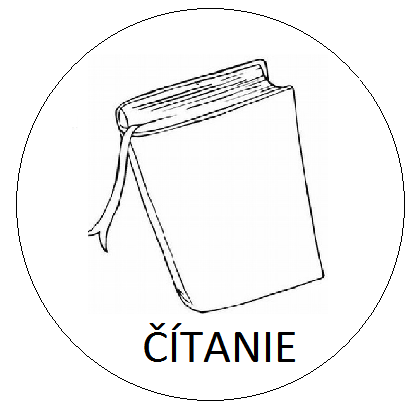 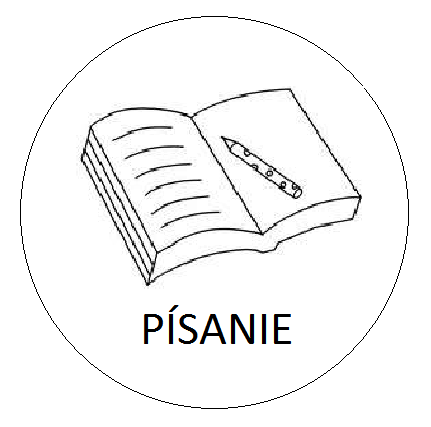 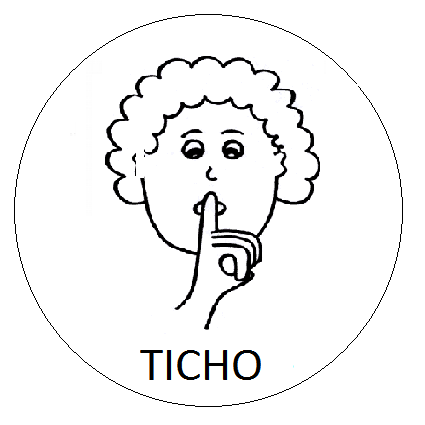 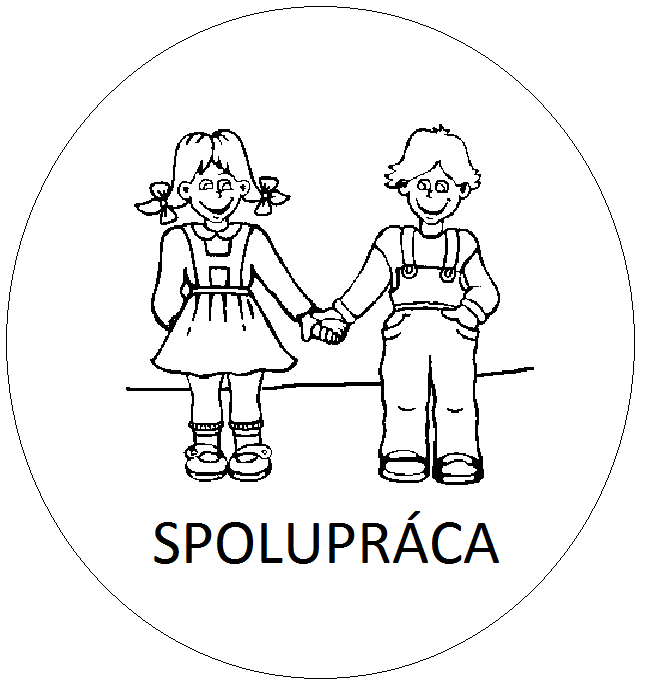 Príloha č. 3 – Kartičky s pocitmi 